Туристическое агентство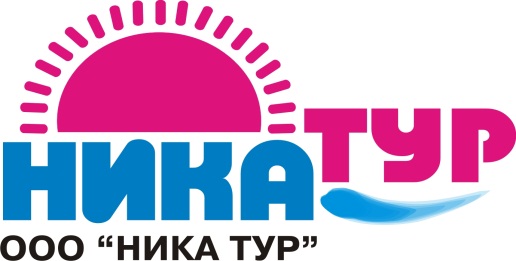 308004, г. Белгород, ул. Губкина 17  (4722) 72-13-10; 72-13-20e-mail: nikatur31@mail.ruwww.nikatur31.ruВыходные в Санкт-Петербуге Заезды по понедельникам, средам (5 дней/4 ночи)Стоимость тура: от 8 400 руб. на 1 чел. при 2-х местном размещении. 1 деньПрибытие в Санкт - Петербург. 2 деньС 09:00 до отъезда на экскурсионную программу встреча с представителем турфирмы в холле гостиницы. Получение уточненных экскурсионных программ. Приобретение дополнительных экскурсий.Экскурсия «Красуйся, град Петров!» с посещением Петропавловской крепости и Петропавловского собора – самых известных символов Санкт-Петербурга. Именно здесь, где по воле Петра Великого зародилась Северная столица, вы сможете почувствовать истинный дух города на Неве, гордый и непокорный.Свободное время.Завтрак в гостинице. Свободное время3 день4 деньЗавтрак в гостинице. Экскурсия в Петергоф «По старой Петергофской дороге» с посещением Большого Императорского дворца (до 15-10-2017 в программу тура включена только экскурсия по Нижнему парку Петергофа, с 16-10-2017 – экскурсия в Большой Петергофский дворец). Излюбленная резиденция российских императоров – «Русский Версаль» – прекрасна в любое время года! Считается, что Петр I видел Петергоф исключительно своей резиденцией. Возвращение в Санкт-Петербург. Окончание экскурсии у станции метро.Завтрак в гостинице.  Свободное время. 5 деньЗавтрак в гостинице.  Освобождение номеров.Экскурсия «Парадный Санкт-Петербург» с посещением Эрмитажа – это именно то, что вы ждете от встречи с городом на Неве: самые известные и восхитительные шедевры в одной экскурсии! В Рыцарском зале Эрмитажа выставлены три фигуры рыцарей в парадных доспехах XVI века на боевых конях, покрытых броней.Свободное время в центре города.Возвращение в г. Белгород. 